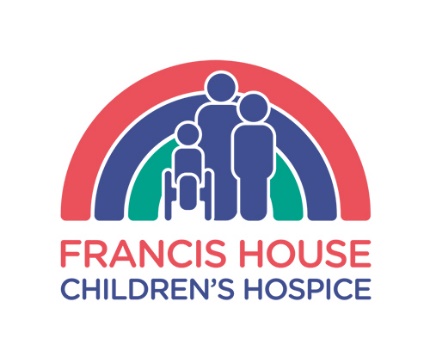 Thank you very much for registering to take part in our ‘Steptember’ fundraiser.The event will span over the 30 days of September, where you can challenge yourself to complete 10,000 steps a day whilst raising money for Francis House Children’s Hospice.Please complete the form below:We will only send you marketing and fundraising communications by email, text and telephone if you have explicitly provided your prior consent. By Email			By Phone			By TextPlease return your completed form to:Ellie Bridges, Fundraising Office, Francis House Children’s Hospice, 390 Parrswood Rd, Didsbury, Manchester, M20 5NA. Alternatively, you can email your completed form to ellie.bridges@francishouse.org.uk. 	We ask that by registering for Steptember, you commit to raising a sponsorship target of £50. Anyone who achieves this will be entered into a fantastic prize draw!Title:DOB:Contact Name:Address:Postcode:Email address:Contact Number:Team (if applicable):Where did you find out about this event?Why would you like to support Francis House?What device will you use to record your steps?